Onemocnění prsu, nádory prsuPrůvodce studiem – studijní předpoklady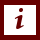 V této části budete seznámeni s problematikou onemocnění prsu. Budeme se věnovat zánětům a zejména problematice zhoubného onemocnění prsu, které mají vysokou incidenci a stále i vysokou mortalitu.Rychlý náhled studijního materiálu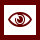 Onemocnění prsu je možné rozdělit na vrozená vývojová onemocnění, záněty, benigní a zhoubná onemocnění. Velmi časté a bohužel velmi závažné patří zhoubné nádorové onemocnění prsu, které je často příčinou úmrtí žen. Jde o onemocnění, ke kterému se vztahuje onkologický preventivní program, který je hrazen zdravotními pojišťovnami a který spočívá v mamografickém vyšetření. Významnou roli zde sehrává samovyšetření každé ženy a případné preventivní sonografické vyšetření.Cíle STUDIJNÍHO MATERIÁLU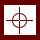 seznámení s typy onemocnění prsuseznámeni s diagnostickými metodami u onemocnění prsupoznat jednotlivé léčebné metody při léčbě karcinomu prsuorientovat se v problematice onemocnění prsuumět popsat a charakterizovat jednotlivé typy onemocnění prsuumět popsat postup samovyšetřování prsunaučit se využití diagnostických metod při onemocnění prsuumět připravit ženu k operaci prsuznát jednotlivé typy léčby nádoru prsuumět edukovat ženu po operaci prsu a při chemoterapiiKlíčová STUDIJNÍHO MATERIÁLU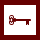 záněty, vývojové vady, benigní onemocnění prsu, onkologické onemocnění prsuČas potřebný ke studiu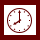 Stopáž studijního materiálu: 00:16:06Doporučený čas ke studiu: 45 minutDalší zdroje – doporučená literatura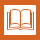 ROZTOČIL, A. Moderní gynekologie. Praha: Grada: 2015. s. 528. ISBN 978-80-247-2832-2. Onemocnění prsuVrozené vadyZ vrozených vad prsu je relativně častý výskyt (až u 5 % populace mužů i žen) přídatné bradavky a méně častěji přídatné žlázy. Tyto odchylky se vyvíjejí obvykle v průběhu mléčné lišty.     Zánětyrozeznáváme záněty prsní bradavky (telitida) nebo prsní žlázy (mastitida.  Z praktického hlediska jsou důležité záněty v puerperiu, mimo šestinedělí jsou vzácnější.Puerperální mastitida vzniká většinou krátce po porodu v souvislosti s kojením a vznikem drobných ragád bradavky.Původcem je nejčastěji zlatý stafylokok. Zánět má charakter flegmóny, která se projevuje zarudnutím a bolestivostí prsu, později může dojít k vývoji abscesu.        Karcinom prsuPřibližně 5–10 % karcinomů prsu je podmíněno geneticky. Nejčastěji pozorované mutace jsou v oblasti genu BRCA1 a BRCA2. Gen BRCA1 je lokalizován na 17. chromozomu a je spojen až s 85% celoživotním rizikem karcinomu prsu. Gen BRCA2 je lokalizován na 13. chromozomu a je spojen až s 84% celoživotním rizikem karcinomu prsu. Vznik karcinomu prsu může být podmíněn delší expozicí estrogenů: časná menarche, pozdní menopauza,  první gravidita po 30. roce života,  krátká laktace,  dlouhé užívání kombinace estrogenů a gestagenů (v rámci substituční léčby),  nuliparita. orální kontraceptiva se dnes za rizikový faktor   nepovažujíVyšetřovací metodyMamografie – základní radiodiagnostická vyšetřovací metoda Ultrasonografie – jde o metodu vhodně doplňující mamografii. Magnetická rezonance prsu (MR), mamoscintigrafie – provádí se pouze výběrově, jedná se o vyšetřovací metody se speciálními indikacemi – např. denzní prsy, vyloučení multicentricity nádoru, kontrola nálezu po neoadjuvantní chemoterapii, odlišení jizvy po operaci prsu od nádorové recidivy, dispenzarizace vysoce rizikových žen.LéčbachirurgickáObecně pro léčbu rakoviny prsu platí, že pokud je tumor operovatelný a nebyly prokázány vzdálené metastázy, měl by být z těla hned na počátku léčby chirurgicky odstraněn.chemoterapie se řídí předem stanoveným léčebným plánem. Aplikace chemické léčby probíhá v cyklech obvykle se léky aplikují ve dvou až čtyřtýdenních cyklech po dobu tří až šesti měsíců.radioterapiehormonální léčbabiologická léčbaPedagogicko didaktické poznámkyPrůvodce studiemObor: Studijní text spadá tematicky pro studijní programy, které jsou akreditovány v rámci klasifikace oborů vzdělání CZ-ISCED-F 2013: 0913 Ošetřovatelství a porodní asistence. Cílem je získat znalosti o onemocněních prsu, a to zejména o nádorovém onemocněním, léčbě a prevenci. Jako cílená metoda je použita přednáška a následná diskuse.Úkol k zamyšlení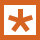 Jaké cílené preventivní techniky je možné využít při edukaci žen?Samostatný úkol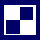 Vytvořte jednoduchý edukační materiál pro prevenci nádoru prsu.FAIT, T., DVOŘÁK, V., SKŘIVÁNEK, A. Almanach ambulantní gynekologie. Praha: Maxforf, 2009, ISBN 978-80-7345-191-2. Přehled dostupných ikonPozn. Tuto část dokumentu nedoporučujeme upravovat, aby byla zachována správná funkčnost vložených maker. Tento poslední oddíl může být zamknut v MS Word 2010 prostřednictvím menu Revize/Omezit úpravy.Takto je rovněž omezena možnost měnit například styly v dokumentu. Pro jejich úpravu nebo přidávání či odebírání je opět nutné omezení úprav zrušit. Zámek není chráněn heslem.PILKA, R. Gynekologie. Praha: Maxdorf. 2017, ISBN 978-80-7345-530-9-0 ROZTOČIL, A. Moderní gynekologie. Praha: Grada: 2015. s. 528. ISBN 978-80-247-2832-2. SLEZÁKOVÁ, L. Ošetřovatelství v gynekologii a porodnictví. Praha: Grada. 2017, s.272. ISBN 978-80-271-9795-8. Čas potřebný ke studiuCíle kapitolyKlíčová slova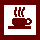 Nezapomeňte na odpočinekPrůvodce studiem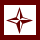 Průvodce textemRychlý náhled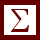 Shrnutí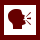 Tutoriály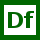 Definice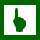 K zapamatování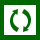 Případová studie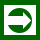 Řešená úloha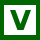 Věta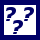 Kontrolní otázka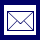 Korespondenční úkol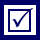 Odpovědi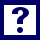 OtázkySamostatný úkolDalší zdroje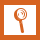 Pro zájemceÚkol k zamyšlení